ESCOLA _________________________________DATA:_____/_____/_____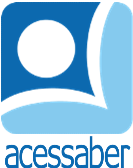 PROF:_______________________________________TURMA:___________NOME:________________________________________________________O DILEMA DA NUVEM	A NUVEM QUERIA DERRAMAR SUAS GOTAS DE CHUVA SOBRE A TERRA PARA REGAR AS FLORES, ENCHER OS RIOS E DIMINUIR A POLUIÇÃO DO AR, MAS ELA NÃO CONSEGUIA FAZER COM QUE CHOVESSE, E ISSO A DEIXOU MUITO TRISTE.	- ACALME-SE, NUVENZINHA. HÁ O TEMPO CERTO PARA TUDO. QUANDO VOCÊ ESTIVER PREPARADA SUAS GOTAS CAIRÃO NATURALMENTE – EXPLICOU O CÉU AZUL.	DITO E FEITO! DIAS DEPOIS, A PEQUENA NUVEM, QUE JÁ ESTAVA BEM CARREGADA, COMEÇOU A DERRAMAR AS GOTAS DE CHUVA SOBRE A TERRA. ELA FICOU MUITO FELIZ E CONSEGUIU ALEGRAR TODOS COM A CHEGADA DA CHUVA.180 HISTÓRIAS PARA SE DIVERTIR. 
EDITORA: CIRANDA CULTURAL.QUESTÕESQUAL É O TÍTULO DO TEXTO?R: __________________________________________________________________QUANTOS PARÁGRAFOS HÁ NO TEXTO?R: __________________________________________________________________QUAIS SÃO OS PERSONAGENS DA HISTÓRIA?R: ______________________________________________________________________________________________________________________________________O QUE A NUVEM QUERIA FAZER?R: __________________________________________________________________________________________________________________________________________________________________________________________________________POR QUE A NUVEM FICOU TRISTE?R: ______________________________________________________________________________________________________________________________________O QUE O CÉU DISSE PARA A NUVEM?R: __________________________________________________________________________________________________________________________________________________________________________________________________________COMO A NUVEM SE SENTIU QUANDO CONSEGUIU DERRAMAR GOTAS DE CHUVA?R: ______________________________________________________________________________________________________________________________________FAÇA UMA ILUSTRAÇÃO DA HISTÓRIA: